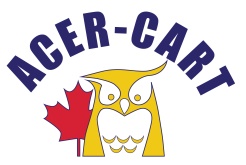 Association canadienne des enseignantes et des enseignants retraitésCanadian Association of Retired TeachersDate 	: January 5, 2019From	: Roger Régimbal Executive DirectorObjet 	: CorrespondanceDocuments sent and received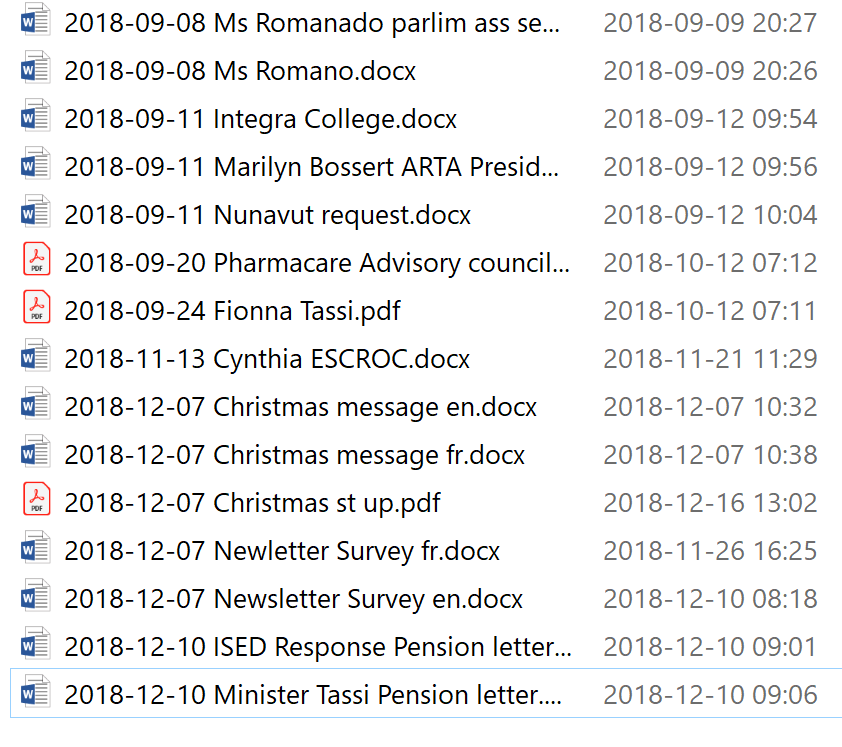 Thank you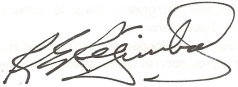 Roger Régimbal Executive director